Year 1 Gurdwara TripDear Family,We are visiting the Gurdwara in Barking on Tuesday 13th March as part our religious education programme. We have been investigating where and how people worship. We will be looking at items that are special to people and what it means to belong to a group or community. We will be travelling there by bus. The trip will be during the school day leaving school around 10am and back by 12:30pm.A pack lunch will be provided for the children.Children and teachers will need to cover their heads, take off shoes and then wash hands before entering the Gurdwara prayer halls.Please fill in the permission slip below and return by Monday 26th February.  If we do not receive a signed form your child will not be able to attend.Many thanks,Ms Coull
Year 1 teacher____________________________________________________________________________________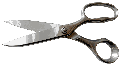 Year 1 Gurdwara TripMy child _________________________________________________ has permission to attend the Riverside Primary School trip to Gurdwara in Barking.Signed: ________________________________________			Date: _______________